Российская  Федерация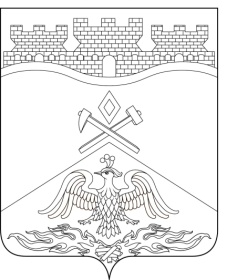 Ростовская  областьг о р о д   Ш а х т ы ГОРОДСКАЯ ДУМАРЕШЕНИЕ № 19622-го заседания городской Думы города ШахтыПринято 15 февраля 2022 годаО внесении изменений в «Положение об оплате труда обслуживающего персонала и работников, осуществляющих техническое обеспечение деятельности Администрации города, городской Думы, Контрольно-счетной палаты города Шахты и отраслевых (функциональных) органов Администрации города Шахты»В соответствии с Областным законом от 03.10.2008 №92-ЗС «Об оплате труда работников, осуществляющих техническое обеспечение деятельности государственных органов Ростовской области, и обслуживающего персонала государственных органов Ростовской области», городская Дума города ШахтыРЕШИЛА:1. Внести в «Положение об оплате труда обслуживающего персонала и работников, осуществляющих техническое обеспечение деятельности Администрации города, городской Думы, Контрольно-счетной палаты города Шахты и отраслевых (функциональных) органов Администрации города Шахты», утвержденное решением городской Думы города Шахты от 25.12.2008 №535, следующие изменения:1) в части 1 статьи 4:а) в пункте 1:- в абзаце втором цифры «120» заменить цифрами «220»;- в абзаце третьем цифры «100» заменить цифрами «200»;б) в пункте 2 цифры «50» заменить цифрами «100», цифры «70» заменить цифрами «150»;2) в пункте 1 части 2 статьи 6 цифры «8,5» заменить цифрами «18».2. Настоящее решение вступает в силу со дня его официального опубликования и распространяется на правоотношения, возникшие с 1 января 2022 года.3. Контроль за исполнением настоящего решения возложить на главу Администрации города Шахты А.В. Ковалева, председателя Контрольно-счетной палаты города Шахты Г.В. Аверкину и комитет городской Думы города Шахты по местному самоуправлению и молодежной политике (О.Н.Данилов).Председатель городской Думы –глава города Шахты                                                                     А. Горцевской15 февраля 2022 года Разослано: Министерству региональной политики и массовых коммуникаций РО, Администрации г.Шахты, КСП г.Шахты, прокуратуре, СМИ, дело.